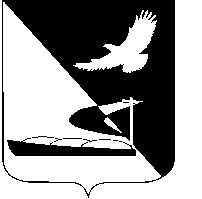 АДМИНИСТРАЦИЯ МУНИЦИПАЛЬНОГО ОБРАЗОВАНИЯ«АХТУБИНСКИЙ РАЙОН»ПОСТАНОВЛЕНИЕ15.09.2015      					                                       № 1086О внесении изменения в  Порядок   расходования  субвенций    на обеспечение государственных гарантий реализации прав на получение общедоступного и бесплатного дошкольного образования в  муниципальных дошкольных образовательных учреждениях, утвержденный постановлением администрации МО «Ахтубинский район» от 26.02.2015 № 298             Руководствуясь пунктом 26 статьи 2 Закона Российской Федерации от 29.12.2012 № 273-ФЗ «Об образовании в Российской Федерации», администрация МО «Ахтубинский район»ПОСТАНОВЛЯЕТ:Внести в  Порядок расходования  субвенций  на обеспечение государственных гарантий реализации прав на получение общедоступного и бесплатного дошкольного образования в  муниципальных дошкольных образовательных учреждениях, утвержденный постановлением администрации МО «Ахтубинский район» от 26.02.2015 № 298 «Об утверждении Порядка  расходования  субвенций на обеспечение государственных гарантий реализации прав на получение общедоступного и бесплатного дошкольного образования в  муниципальных дошкольных образовательных учреждениях» изменение:- абзац второй пункта 8.1.2. Порядка изложить в новой редакции:«8.1.2. Расходы на обеспечение образовательного процесса можно производить на приобретение  средств обучения (приборы, оборудование, включая спортивное оборудование и инвентарь, инструменты (в том числе музыкальные), учебно-наглядные пособия, компьютеры, информационно-телекоммуникационные сети, аппаратно-программные и аудиовизуальные средства, печатные и электронные образовательные и информационные ресурсы и иные материальные объекты, необходимые для организации образовательной деятельности), игр, игрушек (за исключением расходов на оплату коммунальных услуг, содержание основных фондов (капитальный и текущий ремонт), расходы социального характера (питание, приобретение мягкого инвентаря).».Отделу информатизации и компьютерного обслуживания администрации МО «Ахтубинский район» (Короткий В.В.) обеспечить размещение настоящего постановления в сети Интернет на официальном сайте администрации МО «Ахтубинский район»  в разделе «Документы» подразделе «Документы Администрации» подразделе «Официальные документы».Отделу контроля и обработки информации администрации МО «Ахтубинский район» (Свиридова Л.В.) представить информацию в газету «Ахтубинская правда» о размещении настоящего постановления в сети Интернет на официальном сайте администрации МО «Ахтубинский район» в разделе «Документы» подразделе «Документы Администрации» подразделе «Официальные документы».Настоящее постановление вступает в силу с момента его подписания и распространяет свое действие на правоотношения,  возникшие с 01.01.2015.Глава муниципального образования                                                В.А.Ведищев